Massachusetts Department of Public Health Determination of Need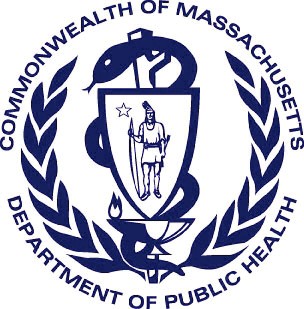 Application FormVersion:	11-8-17Application Type:Application Date: 12/17/2020 11:31 amApplicant Name:Mailing Address: City:State:Zip Code:Contact Person:	Title:Mailing Address: City:State:Zip Code:Phone:	Ext:	E-mail: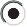 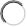 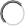 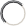 About the Applicant	1.7.b If yes, provide the date of filing.1.8  Has the Applicant or any subsidiary thereof been notified pursuant to M.G.L. c. 12C, § 16 that it is exceeding the	 Yes	 No health care cost growth benchmark established under M.G.L. c. 6D, § 9 and is thus, pursuant to M.G.L. c. 6D, §10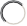 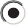 required to file a performance improvement plan with CHIA?Project Description	Provide a brief description of the scope of the project.The Applicant, UMass Memorial Health Care, Inc. (“UMMHC”), is a Massachusetts nonprofit corporation that owns and operates an integrated health care system comprised of a network of hospitals, including one academic teaching hospital and two community hospitals, as well as other health care providers that serve the residents of Central Massachusetts. UMMHC is the sole corporate member of UMass Memorial Community Hospitals, Inc. (“UMMCH”) and certain other affiliates.Harrington HealthCare System, Inc. (“HHCS”) is a Massachusetts nonprofit corporation that owns and operates an integrated health system comprised of the following three affiliates: (1) Harrington Memorial Hospital, Inc. (“HMH”), which operates an acute care community hospital with two campuses located in Southbridge and Webster, Massachusetts; (2) Harrington Physician Services, Inc. (“HPS”), which operates a primary care and multi-specialty community medical practice that has offices in South Worcester County and includes the primary service area of the towns of Southbridge, Sturbridge, Charlton, Dudley, Wales, Webster, Holland, and Fiskdale, Massachusetts; and (3) Harrington Healthcare Provider Organization Inc. (“HHPO”), a managed care contracting organization.On September 30, 2020, HHCS and UMMHC entered into an Affiliation Agreement, pursuant to which UMMCH will become the sole corporate member of HHCS. HHCS and UMMHC believe that the proposed corporate affiliation (the “Project”), which builds on the long- standing relationship between the parties, will allow the parties to further their common nonprofit missions of promoting the health of the communities they serve, and will enhance HMH’s ability to maintain its status as a high quality, financially secure community hospital, which will allow it to continue to meet and better respond to the health care needs of patients and the communities in its service area.The Project will also permit HHCS to have greater access to capital for service, equipment and physical plant improvements that will result in better access to community-based high quality care for patients in the Harrington service area. For example, the Project will enable HHCS to obtain more advanced health information technology that will enhance and expand the use of health data for accountable care and other value-based and population health managed care contracts and allow HHCS to better manage patient care by improving the quality of care while lowering the cost of care for the residents of the Harrington service area.In addition, HHCS and UMMHC believe the Project will strengthen HHCS’ ability to recruit physicians and other licensed professionals to the Harrington service area, which will enhance access to primary and specialty care and support the existence of high quality and cost- effective care in the Harrington service area, an area with limited public transportation. The Project will also allow UMMHC to expand its physician and community hospital network to ensure that patients continue to have access to high quality, cost-effective health care services in the most appropriate clinical setting. UMass Memorial Medical Center regularly operates at capacity and often has no room for additional patients, so it is a key priority of UMMHC to keep hospital-based care local for patients who can be served by a community hospital. UMMHC’s strategy is to support clinical care in its community hospitals in order to keep care accessible and affordable. The greater alignment with HHCS is intended to allow patients in the Harrington service area to remain in that service area. Although HMH currently relies on UMMHC for specialists, the Project will further align specialist coverage between the two systems. Without this specialist support, HMH would be hard-pressed to keep coverage. Increased specialist coverage by UMMHC to the HHCS service area will expand access in South Worcester County, allow HMH and HPS to provide high quality care, and is designed to avoid the outmigration of patients to more expensive tertiary level care.Importantly, the Project advances UMMHC’s strategic priority of health equity and fully integrates HHCS into UMMHC’s health equity work. The Project includes community investment funding for social determinants of health in the HHCS service area including housing, food insecurity, behavioral health and opioid addiction and transportation, all which have been identified by the HHCS Community    Health Needs Assessment. The Project also identifies specific goals for increasing local hiring and inclusive, local and sustainable purchasing. The Project specifically targets resources towards needs identified in the HHCS Community Health Needs Assessment and other identified local health disparities.HHCS currently provides significant behavioral health services in its service area, including an inpatient psychiatric unit at the HMH Southbridge campus, an Addiction Immediate Care program, and an inpatient co-occurring diagnosis unit at the HMH Webster campus, which was partially funded by HPC through a CHART Investment Program Grant. The Project expressly allows HHCS to continue toDelegated Review	Do you assert that this Application is eligible for Delegated Review?	 Yes	 NoConservation Project	Are you submitting this Application as a Conservation Project?	 Yes	 No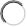 DoN-Required Services and DoN-Required Equipment	Is this an application filed pursuant to 105 CMR 100.725: DoN-Required Equipment and DoN-Required Service?	Yes	 NoTransfer of Ownership	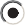 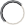 Explain why you believe this most closely characterizes the Proposed Project.In context of responding to each of the Required Factors 1, 3, and 4, consider how the proposed transaction will affect the manner in which Applicant serves its existing Patient Panel in the context of value (that is cost and quality), and describe the impact to the Patient Panel in the context of Access, Value (price, cost, outcomes), and Health Disparities.See section on Transfer of Ownership in the Application InstructionsEnter all currency in numbers only. No dollar signs or commas. Grayed fields will auto calculate depending upon answers above.Your project application is for: Transfer of Ownership12.5 Total proposed Construction costs, specifically related to the Proposed Project, If any, which will be contracted out to local or minority, women, or veteran-owned businesses expressed in estimated total dollars.F1.a.i Patient Panel:Describe your existing Patient Panel, including incidence or prevalence of disease or behavioral risk factors, acuity mix, noted health disparities, geographic breakdown expressed in zip codes or other appropriate measure, demographics including age, gender and sexual identity, race, ethnicity, socioeconomic status and other priority populations relevant to the Applicant's existing patient panel and payer mix.Please see attached Narrative and Exhibit F1-1.F1.a.ii Need by Patient Panel:Provide supporting data to demonstrate the need for the Proposed Project. Such data should demonstrate the disease burden, behavioral risk factors, acuity mix, health disparities, or other objective Patient Panel measures as noted in your response to Question F1.a.i that demonstrates the need that the Proposed Project is attempting to address. If an inequity or disparity is not identified as relating to the Proposed Project, provide information justifying the need. In your description of Need, consider the principles underlying Public Health Value (see instructions) and ensure that Need is addressed in that context as well.Please see attached Narrative.F1.a.iii Competition:Provide evidence that the Proposed Project will compete on the basis of price, total medical expenses, provider costs, and other recognized measures of health care spending. When responding to this question, please consider Factor 4, Financial Feasibility and Reasonableness of Costs.F1.b.i Public Health Value /Evidence-Based:Provide information on the evidence-base for the Proposed Project. That is, how does the Proposed Project address the Need that Applicant has identified.F1.b.ii Public Health Value /Outcome-Oriented:Describe the impact of the Proposed Project and how the Applicant will assess such impact. Provide projections demonstrating how the Proposed Project will improve health outcomes, quality of life, or health equity. Only measures that can be tracked and reported over time should be utilized.Please see attached Narrative.F1.b.iii Public Health Value /Health Equity-Focused:For Proposed Projects addressing health inequities identified within the Applicant's description of the Proposed Project's need- base, please justify how the Proposed Project will reduce the health inequity, including the operational components (e.g. culturally competent staffing). For Proposed Projects not specifically addressing a health disparity or inequity, please provide information about specific actions the Applicant is and will take to ensure equal access to the health benefits created by the Proposed Project and how these actions will promote health equity.Please see attached Narrative.F1.b.iv  Provide additional information to demonstrate that the Proposed Project will result in improved health outcomes and quality of life of the Applicant's existing Patient Panel, while providing reasonable assurances of health equity.F1.c Provide evidence that the Proposed Project will operate efficiently and effectively by furthering and improving continuity and coordination of care for the Applicant's Patient Panel, including, how the Proposed Project will create or ensure appropriate linkages to patients' primary care services.F1.d Provide evidence of consultation, both prior to and after the Filing Date, with all Government Agencies with relevant licensure, certification, or other regulatory oversight of the Applicant or the Proposed Project.F1.e.i    Process for Determining Need/Evidence of Community Engagement: For assistance in responding to this portion of the Application, Applicant is encouraged to review Community Engagement Standards for Community Health Planning Guideline. With respect to the existing Patient Panel, please describe the process through which Applicant determined the need for the     Proposed Project.Please see attached Narrative.F1.e.ii  Please provide evidence of sound Community Engagement and consultation throughout the development of the Proposed   Project. A successful Applicant will, at a minimum, describe the process whereby the “Public Health Value” of the Proposed  Project was considered, and will describe the Community Engagement process as it occurred and is occurring currently in, at   least, the following contexts: Identification of Patient Panel Need; Design/selection of DoN Project in response to “Patient Panel” need; and Linking the Proposed Project to “Public Health Value”.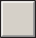 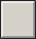 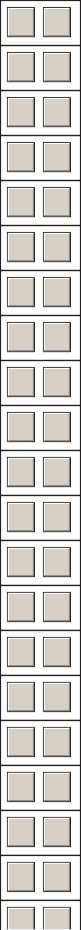   Copy of Notice of Intent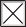   Affidavit of Truthfulness Form  Scanned copy of Application Fee Check   Affiliated Parties Table Question 1.9  Change in Service Tables Questions 2.2 and 2.3  Certification from an independent Certified Public Accountant   Notification of Material Change  Articles of Organization / Trust AgreementThis document is ready to file:Date/time Stamp:  Community Engagement-Self Assessment form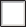 Type of organization (of  the Applicant):	nonprofitApplicant's Business Type:	Corporation	Limited PartnershipPartnershipTrust LLC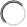  Other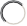  OtherWhat is the acronym used by the Applicant's Organization?Is Applicant a registered provider organization as the term is used in the HPC/CHIA RPO program?What is the acronym used by the Applicant's Organization?Is Applicant a registered provider organization as the term is used in the HPC/CHIA RPO program?What is the acronym used by the Applicant's Organization?Is Applicant a registered provider organization as the term is used in the HPC/CHIA RPO program?What is the acronym used by the Applicant's Organization?Is Applicant a registered provider organization as the term is used in the HPC/CHIA RPO program?UMMHC Yes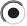  No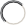 1.5 Is Applicant or any affiliated entity an HPC-certified ACO?1.5 Is Applicant or any affiliated entity an HPC-certified ACO?1.5 Is Applicant or any affiliated entity an HPC-certified ACO?1.5 Is Applicant or any affiliated entity an HPC-certified ACO? Yes No1.6 Is Applicant or any affiliate thereof subject to M.G.L. c. 6D, § 13 and 958 CMR 7.00 (filing of Notice of Material Change to the Health Policy Commission)?1.6 Is Applicant or any affiliate thereof subject to M.G.L. c. 6D, § 13 and 958 CMR 7.00 (filing of Notice of Material Change to the Health Policy Commission)?1.6 Is Applicant or any affiliate thereof subject to M.G.L. c. 6D, § 13 and 958 CMR 7.00 (filing of Notice of Material Change to the Health Policy Commission)?1.6 Is Applicant or any affiliate thereof subject to M.G.L. c. 6D, § 13 and 958 CMR 7.00 (filing of Notice of Material Change to the Health Policy Commission)? Yes No1.7 Does the Proposed Project also require the filing of a MCN with the HPC?1.7 Does the Proposed Project also require the filing of a MCN with the HPC?1.7 Does the Proposed Project also require the filing of a MCN with the HPC?1.7 Does the Proposed Project also require the filing of a MCN with the HPC? Yes No1.7.a If Yes, has Material Change Notice been filed?1.7.a If Yes, has Material Change Notice been filed?1.7.a If Yes, has Material Change Notice been filed?1.7.a If Yes, has Material Change Notice been filed? Yes No6.1 Is this an application filed pursuant to 105 CMR 100.735? Yes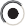  NoIf Yes, Is Applicant's Proposed Project subject to 958 CMR 7.00 (Notices of Material Changes and Cost and Market Impact Reviews)?Does the Proposed Project constitute the transfer of the Health Care Facility's license in its entirety to a single transferee? Yes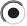  Yes No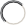  No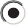 7. Ambulatory Surgery7.1 Is this an application filed pursuant to 105 CMR 100.740(A) for Ambulatory Surgery?Yes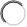  No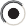 8. Transfer of Site8.1 Is this an application filed pursuant to 105 CMR 100.745?Yes No9. Research Exemption9.1 Is this an application for a Research Exemption? Yes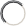  No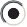 10. Amendment10.1 Is this an application for a Amendment? Yes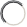  No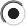 11. Emergency Application11.1 Is this an application filed pursuant to 105 CMR 100.740(B)? Yes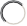  No12. Total Value and Filing Fee12.2 Total CHI commitment expressed in dollars: (calculated)$0.0012.3 Transfer of ownership Filing Fee: (calculated)$286,651.9313. FactorsRequired Information and supporting documentation consistent with 105 CMR 100.210Some Factors will not appear depending upon the type of license you are applying for. Text fields will expand to fit your response.Factor 1: Applicant Patient Panel Need, Public Health Values and Operational ObjectivesFactor 3: ComplianceFactor 3: ComplianceFactor 3: ComplianceFactor 3: ComplianceFactor 3: ComplianceApplicant certifies, by virtue of submitting this Application that it is in compliance and good standing with federal, state, and local lawsand regulations, including, but not limited to M.G.L. c. 30, §§ 61 through 62H and the applicable regulations thereunder, and in compliance with all previously issued notices of Determination of Need and the terms and conditions attached therein .Applicant certifies, by virtue of submitting this Application that it is in compliance and good standing with federal, state, and local lawsand regulations, including, but not limited to M.G.L. c. 30, §§ 61 through 62H and the applicable regulations thereunder, and in compliance with all previously issued notices of Determination of Need and the terms and conditions attached therein .Applicant certifies, by virtue of submitting this Application that it is in compliance and good standing with federal, state, and local lawsand regulations, including, but not limited to M.G.L. c. 30, §§ 61 through 62H and the applicable regulations thereunder, and in compliance with all previously issued notices of Determination of Need and the terms and conditions attached therein .Applicant certifies, by virtue of submitting this Application that it is in compliance and good standing with federal, state, and local lawsand regulations, including, but not limited to M.G.L. c. 30, §§ 61 through 62H and the applicable regulations thereunder, and in compliance with all previously issued notices of Determination of Need and the terms and conditions attached therein .Applicant certifies, by virtue of submitting this Application that it is in compliance and good standing with federal, state, and local lawsand regulations, including, but not limited to M.G.L. c. 30, §§ 61 through 62H and the applicable regulations thereunder, and in compliance with all previously issued notices of Determination of Need and the terms and conditions attached therein .F3.a Please list all previously issued Notices of Determination of NeedF3.a Please list all previously issued Notices of Determination of NeedF3.a Please list all previously issued Notices of Determination of NeedF3.a Please list all previously issued Notices of Determination of NeedF3.a Please list all previously issued Notices of Determination of NeedAdd/Del RowsProject NumberDate ApprovedType of NotificationFacility Name+	-2-3X0108/16/2012Transfer of Site/Change in Designated LocationUMass Memorial Medical Center Cancer Center at Marlborough Hospital+	-1-3C4008/14/2014Transfer of OwnershipWing Memorial Hospital+	-2-495208/12/2015Ambulatory SurgeryHealthcare Enterprises, LLC - The Surgery Center (Shrewsbury)+	-1-3C5902/08/2017Hospital/Clinic Substantial Change in ServiceHealthAlliance-Clinton Hospital Emergency Department (Leominster Campus)+	-2-3C6006/22/2017Hospital/Clinic Substantial Change in ServiceUMass Memorial Medical Center (University Campus)+	-2-3C0602/06/2012Transfer of Site/Change in Designated LocationUMass Memorial Medical Center (26 Queen Street Campus)Factor 4: Financial Feasibility and Reasonableness of Expenditures and CostsFactor 4: Financial Feasibility and Reasonableness of Expenditures and CostsFactor 4: Financial Feasibility and Reasonableness of Expenditures and CostsFactor 4: Financial Feasibility and Reasonableness of Expenditures and CostsFactor 4: Financial Feasibility and Reasonableness of Expenditures and CostsFactor 4: Financial Feasibility and Reasonableness of Expenditures and CostsFactor 4: Financial Feasibility and Reasonableness of Expenditures and CostsFactor 4: Financial Feasibility and Reasonableness of Expenditures and CostsFactor 4: Financial Feasibility and Reasonableness of Expenditures and CostsFactor 4: Financial Feasibility and Reasonableness of Expenditures and CostsFactor 4: Financial Feasibility and Reasonableness of Expenditures and CostsFactor 4: Financial Feasibility and Reasonableness of Expenditures and CostsFactor 4: Financial Feasibility and Reasonableness of Expenditures and CostsFactor 4: Financial Feasibility and Reasonableness of Expenditures and CostsApplicant has provided (as an attachment) a certification, by an independent certified public accountant (CPA) as to the availability of sufficient funds for capital and ongoing operating costs necessary to support the Proposed Project without negative impacts or consequences to the Applicant's existing Patient Panel.Applicant has provided (as an attachment) a certification, by an independent certified public accountant (CPA) as to the availability of sufficient funds for capital and ongoing operating costs necessary to support the Proposed Project without negative impacts or consequences to the Applicant's existing Patient Panel.Applicant has provided (as an attachment) a certification, by an independent certified public accountant (CPA) as to the availability of sufficient funds for capital and ongoing operating costs necessary to support the Proposed Project without negative impacts or consequences to the Applicant's existing Patient Panel.Applicant has provided (as an attachment) a certification, by an independent certified public accountant (CPA) as to the availability of sufficient funds for capital and ongoing operating costs necessary to support the Proposed Project without negative impacts or consequences to the Applicant's existing Patient Panel.Applicant has provided (as an attachment) a certification, by an independent certified public accountant (CPA) as to the availability of sufficient funds for capital and ongoing operating costs necessary to support the Proposed Project without negative impacts or consequences to the Applicant's existing Patient Panel.Applicant has provided (as an attachment) a certification, by an independent certified public accountant (CPA) as to the availability of sufficient funds for capital and ongoing operating costs necessary to support the Proposed Project without negative impacts or consequences to the Applicant's existing Patient Panel.Applicant has provided (as an attachment) a certification, by an independent certified public accountant (CPA) as to the availability of sufficient funds for capital and ongoing operating costs necessary to support the Proposed Project without negative impacts or consequences to the Applicant's existing Patient Panel.Applicant has provided (as an attachment) a certification, by an independent certified public accountant (CPA) as to the availability of sufficient funds for capital and ongoing operating costs necessary to support the Proposed Project without negative impacts or consequences to the Applicant's existing Patient Panel.Applicant has provided (as an attachment) a certification, by an independent certified public accountant (CPA) as to the availability of sufficient funds for capital and ongoing operating costs necessary to support the Proposed Project without negative impacts or consequences to the Applicant's existing Patient Panel.Applicant has provided (as an attachment) a certification, by an independent certified public accountant (CPA) as to the availability of sufficient funds for capital and ongoing operating costs necessary to support the Proposed Project without negative impacts or consequences to the Applicant's existing Patient Panel.Applicant has provided (as an attachment) a certification, by an independent certified public accountant (CPA) as to the availability of sufficient funds for capital and ongoing operating costs necessary to support the Proposed Project without negative impacts or consequences to the Applicant's existing Patient Panel.Applicant has provided (as an attachment) a certification, by an independent certified public accountant (CPA) as to the availability of sufficient funds for capital and ongoing operating costs necessary to support the Proposed Project without negative impacts or consequences to the Applicant's existing Patient Panel.Applicant has provided (as an attachment) a certification, by an independent certified public accountant (CPA) as to the availability of sufficient funds for capital and ongoing operating costs necessary to support the Proposed Project without negative impacts or consequences to the Applicant's existing Patient Panel.Applicant has provided (as an attachment) a certification, by an independent certified public accountant (CPA) as to the availability of sufficient funds for capital and ongoing operating costs necessary to support the Proposed Project without negative impacts or consequences to the Applicant's existing Patient Panel.F4.a.i Capital Costs Chart:For each Functional Area document the square footage and costs for New Construction and/or Renovations.F4.a.i Capital Costs Chart:For each Functional Area document the square footage and costs for New Construction and/or Renovations.F4.a.i Capital Costs Chart:For each Functional Area document the square footage and costs for New Construction and/or Renovations.F4.a.i Capital Costs Chart:For each Functional Area document the square footage and costs for New Construction and/or Renovations.F4.a.i Capital Costs Chart:For each Functional Area document the square footage and costs for New Construction and/or Renovations.F4.a.i Capital Costs Chart:For each Functional Area document the square footage and costs for New Construction and/or Renovations.F4.a.i Capital Costs Chart:For each Functional Area document the square footage and costs for New Construction and/or Renovations.F4.a.i Capital Costs Chart:For each Functional Area document the square footage and costs for New Construction and/or Renovations.F4.a.i Capital Costs Chart:For each Functional Area document the square footage and costs for New Construction and/or Renovations.F4.a.i Capital Costs Chart:For each Functional Area document the square footage and costs for New Construction and/or Renovations.F4.a.i Capital Costs Chart:For each Functional Area document the square footage and costs for New Construction and/or Renovations.F4.a.i Capital Costs Chart:For each Functional Area document the square footage and costs for New Construction and/or Renovations.F4.a.i Capital Costs Chart:For each Functional Area document the square footage and costs for New Construction and/or Renovations.F4.a.i Capital Costs Chart:For each Functional Area document the square footage and costs for New Construction and/or Renovations.Present SquareFootagePresent SquareFootageSquare Footage Involved in ProjectSquare Footage Involved in ProjectSquare Footage Involved in ProjectSquare Footage Involved in ProjectResulting SquareFootageResulting SquareFootageTotal CostTotal CostCost/Square FootageCost/Square FootageNew ConstructionNew ConstructionRenovationRenovationAdd/Del RowsFunctional AreasNetGrossNetGrossNetGrossNetGrossNew ConstructionRenovationNew ConstructionRenovation+ -+ -+ -+ -+ -+ -+ -+ -+ -+ -+ -+ -+ -+ -+ -+ -+ -+ -+ -+ -A+pplic-ati+ -A+pplic-ation Form UMass Memorial Health Care, Inc.12/17/2020 11:31 amPage8 of 11F4.a.ii For each Category of Expenditure document New Construction and/or Renovation Costs.F4.a.ii For each Category of Expenditure document New Construction and/or Renovation Costs.F4.a.ii For each Category of Expenditure document New Construction and/or Renovation Costs.F4.a.ii For each Category of Expenditure document New Construction and/or Renovation Costs.F4.a.ii For each Category of Expenditure document New Construction and/or Renovation Costs.Category of ExpenditureNew ConstructionRenovationTotal(calculated)Land CostsLand CostsLand CostsLand CostsLand Acquisition CostSite Survey and Soil InvestigationOther Non-Depreciable Land DevelopmentTotal Land CostsConstruction Contract (including bonding cost)Construction Contract (including bonding cost)Construction Contract (including bonding cost)Construction Contract (including bonding cost)Depreciable Land Development CostBuilding Acquisition CostConstruction Contract (including bonding cost)Fixed Equipment Not in ContractArchitectural Cost (Including fee, Printing, supervision etc.) and Engineering CostPre-filing Planning and Development CostsPost-filing Planning and Development CostsAdd/DelRowsOther (specify)Other (specify)Other (specify)Other (specify)+	-Net Interest Expensed During ConstructionMajor Movable EquipmentTotal Construction CostsFinancing Costs:Financing Costs:Financing Costs:Financing Costs:Cost of Securing Financing (legal, administrative, feasibility studies, mortgage insurance, printing, etcBond DiscountAdd/DelRowsOther (specifyOther (specifyOther (specifyOther (specify+	-Total Financing CostsEstimated Total Capital ExpenditureDocumentation Check ListThe Check List below will assist you in keeping track of additional documentation needed for your application.Once you have completed this Application Form the additional documents needed for your application will be on this list.  E-mail the documents as an attachment to:	DPH.DON@state.ma.usDocument Ready for FilingWhen document is complete click on "document is ready to file". This will lock in the responses and date and time stamp the form.To make changes to the document un-check the "document is ready to file" box. Edit document then lock file and submit Keep a copy for your records. Click on the "Save" button at the bottom of the page.To submit the application electronically, click on the"E-mail submission to Determination of Need" button.